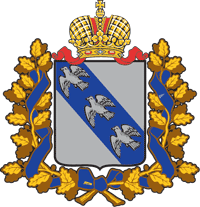 КУРСКАЯ  ОБЛАСТЬ  ОБОЯНСКИЙ РАЙОНАДМИНИСТРАЦИЯ РЫБИНО-БУДСКОГО СЕЛЬСОВЕТАПОСТАНОВЛЕНИЕ10 мая 2017 года                                                 № 36О  внесении изменений в Постановление № 54 от 12.07.2016 года № 54 «О порядке формирования, утверждения и ведения плана закупок товаров, работ, услуг для обеспечения нужд Рыбино-Будского сельсовета Обоянского района  Курской области. На основании Протеста Прокуратуры Обоянского района Курской области от 28.04.2017 года № 07-01-2017:  Администрация Рыбино-Будского сельсовета Обоянского района ПОСТАНОВЛЯЕТ: 1. Подпункт «а» п. 5 раздела II Порядка изложить в следующей редакции:а) Формируют планы закупок исходя из целей осуществления закупок, определённых с учетом положений статьи 13 Федерального закона, и представляют их главным распорядителем в установленные ими сроки для формирования на их основании в соответствии с бюджетным законодательством Российской Федерации обоснований бюджетных ассигнований на осуществление закупок.Пункт 2 раздела IV Порядка дополнить подпунктами «ж» -«и» следующего содержания:ж) услуги по содержанию и ремонту одного или нескольких нежилых помещений, переданных в безвозмездное пользование или оперативное управление заказчику, услуги по водо-, тепло-, газо- и энергоснабжению, услуги по охране, услуги по вывозу бытовых отходов в случае, если данные услуги оказываются  другому лицу или другим лицам, пользующимся нежилыми помещениями, находящимися в здании, в котором расположены помещения, переданные заказчику в безвозмездное пользование или оперативное управление;з) работы, связанные со сбором и обработкой первичных статистических данных при проведении на территории Российской Федерации федерального статистического наблюдения в соответствии с законодательством Российской Федерации об официальном статистическом учете, выполняемые физическими лицами (в случае заключения заказчиком контракта в соответствии с пунктом 42 части 1 статьи 93 Федерального закона);и) услуги по предоставлению права на доступ к информации, содержащейся в документальных, документографических, реферативных, полнотекстовых зарубежных базах данных и специализированных базах данных  международных индексов научного цитирования (в случае заключения заказчиком контракта в соответствии с пунктом 44 части 1 статьи 93 Федерального закона).Контроль за исполнением настоящего постановления оставляю за собой.Постановление вступает в силу со дня его обнародования.Глава администрации:                                                            А.Е.КрасноплахтинДолженкова В.А.(8471) 2-52-74